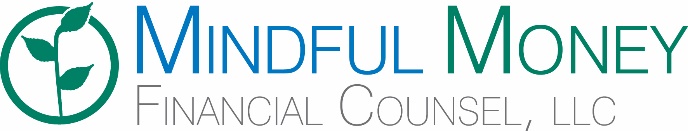 Please complete and email to us 3 days before your appointment.Name(s): ________________________________________________________Please comment on specific financial topics and questions you’d like to go over in the meeting:Since our last meeting, has your financial situation or any of your financial goals or priorities changed significantly? For example, a new job or salary, new baby or other dependent, change to housing situation, etc. Please list current salaries and other material changes.  (Optional) What were the biggest successes you experienced from implementing your initial financial plan prepared by Mindful Money Financial Counsel?  What were your biggest challenges?Please update your net worth statement. You can either fill out the section below with the latest balances, or log into our financial planning software, Right Capital, and link accounts. You can find the log-in link at www.mindfulmoneyfinancial.com/resources. If you haven’t established a username and password yet, please email us and we will send you the link to sign-up. 
Mindful Money Financial Counsel, LLC564 W Randolph Street, Suite 200 Chicago, IL 60661312-846-1437      team@mindfulmoneyfinancial.comAssetsLiquid assets (cash or cash equivalents)Checking account(s)Savings account(s)Investment accountsNon-retirement stocks, bonds and mutual fundsCurrent employer stock options and/or RSUs (net)Retirement accountsCurrent employer retirement plan(s) Previous employer(s) retirement plan(s)Roth IRA(s)Traditional, Rollover, or SEP IRA(s)Other:Personal use and/or specific purpose assetsPrimary residenceSecond home/investment property(ies)Car(s)Business value Education savings accountsHealth savings accountsOther: (art, jewelry, furniture, etc.)Total AssetsDebtCredit card(s)Student loan(s)Car loan(s)Primary residence mortgage(s)Mortgage(s) Second homeOther:Total DebtsFinancial Net Worth